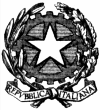 ISTITUTO …………________________________________________                         ORGANICO DELL’AUTONOMIA SCUOLA SECONDARIA DI II GRADO A.S. 2024/2025	  MODELLO D/1Codice Istituto Riferimento:  MT___________		  Nome _____________________________	                      		Comune _____________ __________________________(aggiungere altre righe se necessario)Si attesta che i dati riportati sono stati personalmente controllati dal sottoscritto e corrispondono alla situazioneaccertata alla data sottoindicata.Data__________________  								 IL DIRIGENTE SCOLASTICO											____________________________________           DATI STATISTICI SCUOLA SECONDARIA DI II GRADO A.S. 2024/2025Classi prime di scuola secondaria di II gradoMODELLO D/2Codice Istituto Riferimento:  MT___________		Nome _____________________________		Comune ________________________________________* il numero degli alunni (A+B-C) deve corrispondere al numero di alunni indicato nel modello D/1 – colonna A Si attesta che i dati riportati sono stati personalmente controllati dal sottoscritto e corrispondono alla situazioneaccertata alla data sottoindicata.   IL DIRIGENTE SCOLASTICOData___________________                                                                                    ____________________________________        Classi(codice meccanografico –indirizzo di studio)(es. MTPS01000E - LI02 scientifico)/ Specificare se corso SERALE o CARCERARIOIscritti o promossi da classe precedente [A]Stima bocciati [B]Totale [A+B]Di cui con disabilità  certificataDi cui con disabilità  certificata grave(Art.3 comma 3)Di cui stranieri che non hanno frequentato scuole italianen. classi richieste a.s. 2024/25n. alunni frequentanti in O.F. a.s. 2023/2024n. classi funzionanti in O.F. a.s. 2023/2024Prime(es. MTPS01000E - LI02 scientifico)es.25es.5es.30es.2es.1es.2(n. alunni classi I° 2023/2024)(n. classi I° 2023/2024)Totale AlunniSeconde(es. MTPS01000E - LI02 scientifico)Totale AlunniTerze(es. MTPS01000E - LI02 scientifico)Totale AlunniQuarte(es. MTPS01000E - LI02 scientifico)Totale AlunniQuinte(es. MTPS01000E - LI02 scientifico)Totale Alunnicodice meccanografico + indirizzo di studi)A(n. iscrizioni online) B(n. iscrizioni cartacee dopo scadenza iscrizioni online + n. nulla osta in ingresso + n. alunni che hanno richiesto il cambio indirizzo nello stesso istituto (ingresso)Cn. nulla osta in uscitaconcessi + n. alunni che hanno richiesto il cambio indirizzo nello stesso istituto (uscita) Totale (A+B-C)*Alunni delle classi prime(es. MTPS01000E - LI02 scientifico)Alunni delle classi primeAlunni delle classi primeAlunni delle classi prime